Собор Святого Януария в НеаполеВеликолепный Главный Собор Неаполя (Дуомо), одна из самых важных церквей города, величественно возвышается на одноименной улице, Виа Дуомо.Собор был построен в XIII веке, на месте раннехристианской базилики Санта Реститута и баптистерия Сан-Джованни ин Фонте, затем претерпел ряд изменений. Современный вид Собора – это симбиоз готики XIV и неоготики XIX веков.В 1314 году Собор был освящен и назван в честь Святой Марии Ассунта, а после чумы 1526 года была построена Королевская капелла - сокровищница, посвященная святому Януарию, которого неаполитанцы считали своим спасителем от этой страшной болезни. Поэтому, у Собора 2 названия: Собор Санта Мария Ассунта и Собор Святого Януария - покровителя Неаполя.Собор построен в форме латинского креста, с тремя нефами, разделенными мраморными колоннами и бюстами епископов Неаполя. Потолок и стены Собора украшены деревянной резьбой, позолотой, лепниной XVII века и картинами известных мастеров. На возвышениях установлены надгробия королей, правивших в Неаполе. По обе стороны от главного прохода расположены ниши и капеллы.Особого внимания заслуживают:Королевская капелла сокровищ Святого Януария – богато украшенная часовня в стиле барокко, с фресками Доменикино и Ланфранко. Среди экспонатов: бюст-реликварий Св. Януария, драгоценности и серебряные статуи, принесенные в дар покровителю города.Крипта (подземелье) Суккорпо, где хранятся останки Св. Януария.Раннехристианская Базилика Санта Реститута, ставшая приделом Собора.Советуем также посмотреть участок археологических раскопок в Соборе и посетить, расположенный рядом с Дуомо, Музей сокровищ Сан Дженнаро, в котором хранятся ювелирные изделия, серебро и произведения искусств, пожертвованные, на протяжении веков, в знак преданности Святому Януарию.Количество знаков б/пр – 1529По ТЕХТ. RU: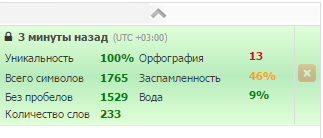 